MAACS Site Manager (Full Time)
EMPLOYMENT / JOB APPLICATION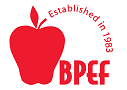 FULL NAME: ___________________________________ DATE: __________________                     First                              Middle                              Last       ADDRESS: _____________________________________________________________                  Street Address                                                                                                  Apt/Suite                           _____________________________________________________________                  City                                                     State                                                      Zip Code         E-MAIL: __________________________________ PHONE: _____________________SOCIAL SECURITY NUMBER (SSN): _____-____-_____   DESIRED PAY: $_________ ☐ HOUR  ☐ SALARYDATE AVAILABLE TO START WORKING: _____________________________________DO YOU HAVE A CAR?:  ☐ YES  ☐ NO  ARE YOU LEGALLY ELIGIBLE TO WORK IN THE U.S? ☐ YES  ☐ NO*                                                                        HAVE YOU EVER BEEN CONVICTED OF A FELONY? ☐ YES*  ☐ NO*IF YES, PLEASE EXPLAIN: ____________________________________________________HIGH SCHOOL: _____________________ CITY / STATE: _____________________FROM: _____________________ TO: _____________________ GRADUATE? ☐ YES  ☐ NO DIPLOMA: _____________________COLLEGE: _____________________ CITY / STATE: _____________________FROM: _____________________ TO: _____________________ GRADUATE? ☐ YES  ☐ NO DEGREE: _____________________OTHER: _____________________ CITY / STATE: _____________________FROM: _____________________ TO: _____________________ DEGREE/CERTIFICATION: _____________________OTHER: _____________________ CITY / STATE: _____________________FROM: _____________________ TO: _____________________ DEGREE/CERTIFICATION: _____________________EMPLOYER 1: __________________________________________________________                       Company / IndividualE-MAIL: __________________________________ PHONE: _____________________ADDRESS: ____________________________________________________________                  Street Address                                                                                                  Apt/Suite                           ____________________________________________________________                  City                                                     State                                                      Zip Code         CURRENT PAY: $_______________ ☐ HOUR  ☐ SALARY JOB TITLE: ______________ RESPONSIBILITIES: _____________________________FROM: _____________________ TO: _____________________REASON FOR LEAVING: _______________________________________________________EMPLOYER 2: __________________________________________________________                       Company / IndividualE-MAIL: __________________________________ PHONE: _____________________ADDRESS: ____________________________________________________________                  Street Address                                                                                                  Apt/Suite                           ____________________________________________________________                  City                                                     State                                                      Zip Code         CURRENT PAY: $_______________ ☐ HOUR  ☐ SALARY JOB TITLE: ______________ RESPONSIBILITIES: _____________________________FROM: _____________________ TO: _____________________REASON FOR LEAVING: _______________________________________________________EMPLOYER 3: __________________________________________________________                       Company / IndividualE-MAIL: __________________________________ PHONE: _____________________ADDRESS: ____________________________________________________________                  Street Address                                                                                                  Apt/Suite                           ____________________________________________________________                  City                                                     State                                                      Zip Code         CURRENT PAY: $_______________ ☐ HOUR  ☐ SALARY JOB TITLE: ______________ RESPONSIBILITIES: _____________________________FROM: _____________________ TO: _____________________REASON FOR LEAVING: _______________________________________________________FULL NAME: _______________________________ RELATIONSHIP: ______________                     First                                               Last       COMPANY: ________________________________ TITLE: ______________E-MAIL: __________________________________ PHONE: _____________________FULL NAME: _______________________________ RELATIONSHIP: ______________                     First                                               Last       COMPANY: ________________________________ TITLE: ______________E-MAIL: __________________________________ PHONE: _____________________FULL NAME: _______________________________ RELATIONSHIP: ______________                     First                                               Last       COMPANY: ________________________________ TITLE: ______________E-MAIL: __________________________________ PHONE: _____________________ARE YOU A VETERAN?  ☐ YES  ☐ NOBRANCH: _____________________ RANK AT DISCHARGE: _____________________FROM: _____________________ TO: _____________________ TYPE OF DISCHARGE: _____________________IF NOT HONORABLE, PLEASE EXPLAIN: ______________________________________ARE YOU WILLING TO CONSENT TO A BACKGROUND CHECK? ☐ YES  ☐ NOApplicant understands that BPEF is an Equal Opportunity Employer and committed to excellence through diversity. In order to ensure this application is acceptable, please print or type with the application being fully completed in order for it to be considered. Please complete each section EVEN IF you decide to attach a resume.I, the Applicant, certify that my answers are true and honest to the best of my knowledge. If this application leads to my eventual employment, I understand that any false or misleading information in my application or interview may result in my employment being terminated.SIGNATURE _________________________________ DATE _____________________PRINT NAME _________________________________



***************************************************************
Applications can be printed and mailed to:
BPEF
446 University AvenueBridgeport, CT 06604

or

Scanned and emailed to fvillegas@bpef.org
***************************************************************


Job Title:	MAACS Site ManagerJob Summary:	The MAACS Site Manager reports directly to the BPEF Programs coordinator.  S/he is responsible for the day to day management of the MAACS program and after-school components at two of the five school sites.  Primary responsibilities include mentor and student recruitment, publicizing the program on site, organizing supplementary activities, and :Arrange the mentoring schedule at his/her assigned school sites.Supervise the mentoring matches at his/her assigned school sites.Interview potential mentors and tutors for the program, including setting up the interviews and doing reference checks.Recruit high school students to participate through student fairs and info sessions.Recruit college students through fairs, class visits, mentor and tutor assistance, and flyer distribution.Assist in preparing for and participating in the MAACS mentor and tutor orientation through reserving space, copying/organizing folder contents, outlining the agenda, and notifying/reminding mentors and tutors.Supervise MAACS after school programs at assigned schools.Maintain database of mentors, tutors and students Assist in maintaining and developing the Grade Specific Packet (GSP)Assist in arranging transportation to outside activities.Assist with the organizing/copying BPEF and MAACS files.Assist in facilitating the CAP workshopsMaintain contact with CAP studentsMaintain the CAP student databaseCreate and maintain the monthly/bi-monthly MAACS NewsletterAssist as needed with other BPEF programsAssist with managing BPEF social media platforms.Other duties as assignedEducation/Experience Required:Bachelor’s DegreeReliable Transportation RequiredExperience working with urban high school studentsCreative approach to problem-solvingSelf-starterComputer literacy (Microsoft office)The MAACS Site Manager must be able to display professionalism in all interactions, work well independently and within the BPEF team, communicate effectively verbally and in writing, creatively problem solve, and exude confidence in decision making abilities.PERSONAL INFORMATIONEMPLOYMENT ELIGIBILITYEDUCATIONPREVIOUS EMPLOYMENT                              REFERENCES(PROFESSIONAL ONLY)                       MILITARY SERVICE                              BACKGROUND CHECK CONSENT                              DISCLAIMER                         